THE HUMBER WINTER SPORTSHALL SUNDAY LEAGUECHANGE OF THE LAST DATE NOW Sunday February 9th Baysgarth School Barton 12:45 for 13:15 start.All the popular Sportshall athletics events will be taking place on the day and all your points gained will go to your club average score which giving an overall winning team for each day! We will also be offering spot prizes for individuals based on achievement and overall effort!Sportshall is open to all age ranges (u9 u11 u13 u15) and depending on individual team numbers we may have a u9, u11and u13 league!At this final meet we will be announcing county champions for each event -The team race is very close this year!! After this event we will have 3 new Humberside  team champions!This year will also see Humberside re entering the inter county championships at Halifax on March 1st..Athletes will be chosen based on their performances during the local winter league events -A great opportunity to represent your county and potentially gain your first county stripes!!Entry fee for each meeting £6 per athlete and £10 for a family, each club can enter a team and an average score will be taken (i.e a club can bring 2 or 20 athletes and not be penalised!),To be considered for a county title athletes must attend at least 2 of the 3 events ,clubs need to have a team in each event . Ages as of 31st August 2019.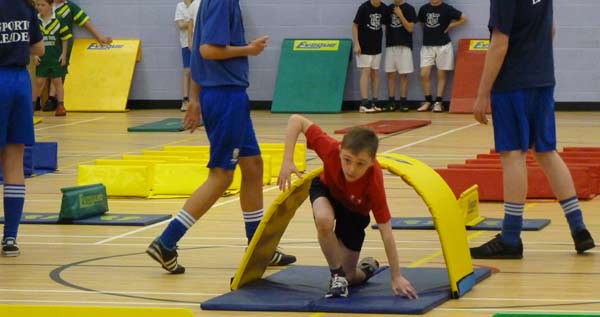 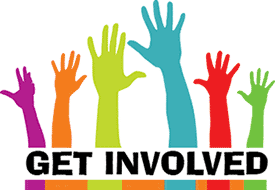 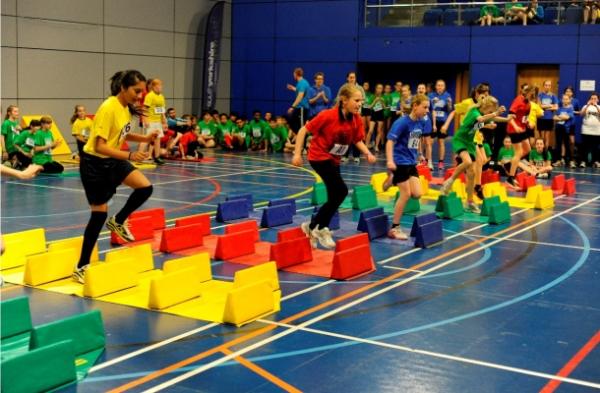 